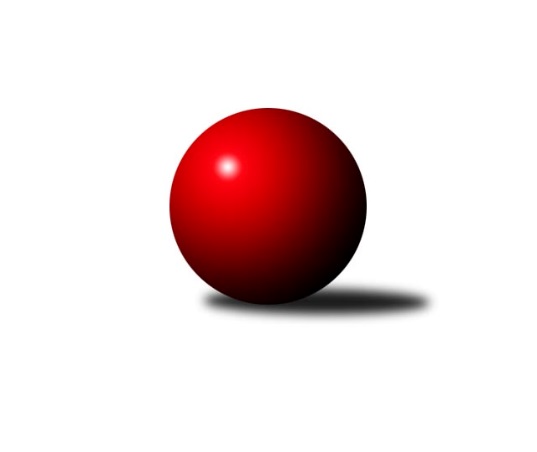 Č.5Ročník 2021/2022	7.6.2024 Jihomoravský KP2 jih 2021/2022Statistika 5. kolaTabulka družstev:		družstvo	záp	výh	rem	proh	skore	sety	průměr	body	plné	dorážka	chyby	1.	SK Podlužan Prušánky D	5	5	0	0	25.5 : 4.5 	(30.5 : 9.5)	1827	10	1258	568	23.8	2.	TJ Sokol Kuchařovice	5	5	0	0	24.0 : 6.0 	(24.5 : 15.5)	1687	10	1164	523	33.8	3.	SK STAK Domanín	5	4	0	1	22.0 : 8.0 	(25.0 : 15.0)	1664	8	1161	503	33.4	4.	TJ Sokol Šanov C	5	4	0	1	20.0 : 10.0 	(24.5 : 15.5)	1668	8	1178	490	30.4	5.	TJ Sokol Šanov D	5	3	0	2	19.0 : 11.0 	(26.5 : 13.5)	1707	6	1195	512	27.8	6.	KK Vyškov E	5	3	0	2	19.0 : 11.0 	(23.5 : 16.5)	1685	6	1165	521	37	7.	TJ Sokol Mistřín D	5	3	0	2	16.0 : 14.0 	(21.0 : 19.0)	1545	6	1109	436	49.4	8.	SK Baník Ratíškovice D	5	2	0	3	15.5 : 14.5 	(22.0 : 18.0)	1554	4	1132	423	44	9.	TJ Sokol Vracov C	5	2	0	3	14.5 : 15.5 	(18.5 : 21.5)	1610	4	1144	466	41.8	10.	SK Podlužan Prušánky C	5	2	0	3	14.0 : 16.0 	(20.5 : 19.5)	1724	4	1214	511	32	11.	KK Vyškov G	5	2	0	3	13.0 : 17.0 	(17.5 : 22.5)	1636	4	1146	490	34.4	12.	KC Hodonín	5	0	0	5	5.0 : 25.0 	(10.5 : 29.5)	1571	0	1112	459	51.6	13.	KK Vyškov F	5	0	0	5	2.0 : 28.0 	(10.0 : 30.0)	1472	0	1072	401	55.4	14.	TJ Jiskra Kyjov B	5	0	0	5	0.5 : 29.5 	(5.5 : 34.5)	1416	0	1030	386	54.8Tabulka doma:		družstvo	záp	výh	rem	proh	skore	sety	průměr	body	maximum	minimum	1.	SK STAK Domanín	3	3	0	0	15.0 : 3.0 	(16.0 : 8.0)	1598	6	1627	1555	2.	TJ Sokol Kuchařovice	3	3	0	0	15.0 : 3.0 	(14.5 : 9.5)	1783	6	1817	1752	3.	TJ Sokol Mistřín D	3	3	0	0	14.0 : 4.0 	(17.0 : 7.0)	1633	6	1643	1623	4.	TJ Sokol Šanov C	3	3	0	0	14.0 : 4.0 	(16.5 : 7.5)	1706	6	1771	1665	5.	SK Baník Ratíškovice D	2	2	0	0	10.5 : 1.5 	(11.0 : 5.0)	1635	4	1645	1624	6.	SK Podlužan Prušánky D	2	2	0	0	9.5 : 2.5 	(11.0 : 5.0)	1854	4	1911	1797	7.	KK Vyškov E	3	2	0	1	13.0 : 5.0 	(18.0 : 6.0)	1591	4	1632	1535	8.	TJ Sokol Šanov D	3	2	0	1	12.0 : 6.0 	(16.5 : 7.5)	1759	4	1783	1721	9.	KK Vyškov G	2	1	0	1	5.0 : 7.0 	(8.0 : 8.0)	1670	2	1671	1669	10.	TJ Sokol Vracov C	2	1	0	1	5.0 : 7.0 	(7.0 : 9.0)	1599	2	1624	1574	11.	SK Podlužan Prušánky C	3	1	0	2	7.0 : 11.0 	(10.5 : 13.5)	1817	2	1890	1769	12.	KC Hodonín	2	0	0	2	1.0 : 11.0 	(3.0 : 13.0)	1554	0	1593	1514	13.	KK Vyškov F	2	0	0	2	1.0 : 11.0 	(3.0 : 13.0)	1402	0	1447	1356	14.	TJ Jiskra Kyjov B	2	0	0	2	0.0 : 12.0 	(2.5 : 13.5)	1415	0	1460	1369Tabulka venku:		družstvo	záp	výh	rem	proh	skore	sety	průměr	body	maximum	minimum	1.	SK Podlužan Prušánky D	3	3	0	0	16.0 : 2.0 	(19.5 : 4.5)	1836	6	1898	1737	2.	TJ Sokol Kuchařovice	2	2	0	0	9.0 : 3.0 	(10.0 : 6.0)	1640	4	1687	1592	3.	TJ Sokol Šanov D	2	1	0	1	7.0 : 5.0 	(10.0 : 6.0)	1682	2	1747	1616	4.	SK Podlužan Prušánky C	2	1	0	1	7.0 : 5.0 	(10.0 : 6.0)	1632	2	1645	1619	5.	SK STAK Domanín	2	1	0	1	7.0 : 5.0 	(9.0 : 7.0)	1698	2	1701	1694	6.	TJ Sokol Šanov C	2	1	0	1	6.0 : 6.0 	(8.0 : 8.0)	1681	2	1740	1622	7.	KK Vyškov E	2	1	0	1	6.0 : 6.0 	(5.5 : 10.5)	1733	2	1802	1663	8.	TJ Sokol Vracov C	3	1	0	2	9.5 : 8.5 	(11.5 : 12.5)	1614	2	1754	1544	9.	KK Vyškov G	3	1	0	2	8.0 : 10.0 	(9.5 : 14.5)	1625	2	1717	1448	10.	TJ Sokol Mistřín D	2	0	0	2	2.0 : 10.0 	(4.0 : 12.0)	1502	0	1645	1358	11.	SK Baník Ratíškovice D	3	0	0	3	5.0 : 13.0 	(11.0 : 13.0)	1527	0	1587	1421	12.	KC Hodonín	3	0	0	3	4.0 : 14.0 	(7.5 : 16.5)	1580	0	1669	1383	13.	KK Vyškov F	3	0	0	3	1.0 : 17.0 	(7.0 : 17.0)	1490	0	1534	1455	14.	TJ Jiskra Kyjov B	3	0	0	3	0.5 : 17.5 	(3.0 : 21.0)	1416	0	1487	1309Tabulka podzimní části:		družstvo	záp	výh	rem	proh	skore	sety	průměr	body	doma	venku	1.	SK Podlužan Prušánky D	5	5	0	0	25.5 : 4.5 	(30.5 : 9.5)	1827	10 	2 	0 	0 	3 	0 	0	2.	TJ Sokol Kuchařovice	5	5	0	0	24.0 : 6.0 	(24.5 : 15.5)	1687	10 	3 	0 	0 	2 	0 	0	3.	SK STAK Domanín	5	4	0	1	22.0 : 8.0 	(25.0 : 15.0)	1664	8 	3 	0 	0 	1 	0 	1	4.	TJ Sokol Šanov C	5	4	0	1	20.0 : 10.0 	(24.5 : 15.5)	1668	8 	3 	0 	0 	1 	0 	1	5.	TJ Sokol Šanov D	5	3	0	2	19.0 : 11.0 	(26.5 : 13.5)	1707	6 	2 	0 	1 	1 	0 	1	6.	KK Vyškov E	5	3	0	2	19.0 : 11.0 	(23.5 : 16.5)	1685	6 	2 	0 	1 	1 	0 	1	7.	TJ Sokol Mistřín D	5	3	0	2	16.0 : 14.0 	(21.0 : 19.0)	1545	6 	3 	0 	0 	0 	0 	2	8.	SK Baník Ratíškovice D	5	2	0	3	15.5 : 14.5 	(22.0 : 18.0)	1554	4 	2 	0 	0 	0 	0 	3	9.	TJ Sokol Vracov C	5	2	0	3	14.5 : 15.5 	(18.5 : 21.5)	1610	4 	1 	0 	1 	1 	0 	2	10.	SK Podlužan Prušánky C	5	2	0	3	14.0 : 16.0 	(20.5 : 19.5)	1724	4 	1 	0 	2 	1 	0 	1	11.	KK Vyškov G	5	2	0	3	13.0 : 17.0 	(17.5 : 22.5)	1636	4 	1 	0 	1 	1 	0 	2	12.	KC Hodonín	5	0	0	5	5.0 : 25.0 	(10.5 : 29.5)	1571	0 	0 	0 	2 	0 	0 	3	13.	KK Vyškov F	5	0	0	5	2.0 : 28.0 	(10.0 : 30.0)	1472	0 	0 	0 	2 	0 	0 	3	14.	TJ Jiskra Kyjov B	5	0	0	5	0.5 : 29.5 	(5.5 : 34.5)	1416	0 	0 	0 	2 	0 	0 	3Tabulka jarní části:		družstvo	záp	výh	rem	proh	skore	sety	průměr	body	doma	venku	1.	KK Vyškov G	0	0	0	0	0.0 : 0.0 	(0.0 : 0.0)	0	0 	0 	0 	0 	0 	0 	0 	2.	SK STAK Domanín	0	0	0	0	0.0 : 0.0 	(0.0 : 0.0)	0	0 	0 	0 	0 	0 	0 	0 	3.	SK Baník Ratíškovice D	0	0	0	0	0.0 : 0.0 	(0.0 : 0.0)	0	0 	0 	0 	0 	0 	0 	0 	4.	TJ Sokol Šanov D	0	0	0	0	0.0 : 0.0 	(0.0 : 0.0)	0	0 	0 	0 	0 	0 	0 	0 	5.	SK Podlužan Prušánky D	0	0	0	0	0.0 : 0.0 	(0.0 : 0.0)	0	0 	0 	0 	0 	0 	0 	0 	6.	TJ Sokol Kuchařovice	0	0	0	0	0.0 : 0.0 	(0.0 : 0.0)	0	0 	0 	0 	0 	0 	0 	0 	7.	KC Hodonín	0	0	0	0	0.0 : 0.0 	(0.0 : 0.0)	0	0 	0 	0 	0 	0 	0 	0 	8.	TJ Sokol Mistřín D	0	0	0	0	0.0 : 0.0 	(0.0 : 0.0)	0	0 	0 	0 	0 	0 	0 	0 	9.	KK Vyškov E	0	0	0	0	0.0 : 0.0 	(0.0 : 0.0)	0	0 	0 	0 	0 	0 	0 	0 	10.	TJ Jiskra Kyjov B	0	0	0	0	0.0 : 0.0 	(0.0 : 0.0)	0	0 	0 	0 	0 	0 	0 	0 	11.	TJ Sokol Šanov C	0	0	0	0	0.0 : 0.0 	(0.0 : 0.0)	0	0 	0 	0 	0 	0 	0 	0 	12.	TJ Sokol Vracov C	0	0	0	0	0.0 : 0.0 	(0.0 : 0.0)	0	0 	0 	0 	0 	0 	0 	0 	13.	KK Vyškov F	0	0	0	0	0.0 : 0.0 	(0.0 : 0.0)	0	0 	0 	0 	0 	0 	0 	0 	14.	SK Podlužan Prušánky C	0	0	0	0	0.0 : 0.0 	(0.0 : 0.0)	0	0 	0 	0 	0 	0 	0 	0 Zisk bodů pro družstvo:		jméno hráče	družstvo	body	zápasy	v %	dílčí body	sety	v %	1.	Jana Kurialová 	KK Vyškov E 	5	/	5	(100%)	9	/	10	(90%)	2.	Jakub Toman 	SK Podlužan Prušánky D 	5	/	5	(100%)	8	/	10	(80%)	3.	Milan Číhal 	TJ Sokol Kuchařovice 	4	/	4	(100%)	8	/	8	(100%)	4.	Richard Juřík 	SK STAK Domanín  	4	/	4	(100%)	7	/	8	(88%)	5.	Aleš Zálešák 	SK Podlužan Prušánky D 	4	/	4	(100%)	6	/	8	(75%)	6.	Martina Nejedlíková 	TJ Sokol Vracov C 	4	/	4	(100%)	4.5	/	8	(56%)	7.	Zbyněk Vašina 	SK STAK Domanín  	4	/	5	(80%)	7.5	/	10	(75%)	8.	Darina Kubíčková 	KK Vyškov G 	4	/	5	(80%)	7	/	10	(70%)	9.	Milana Alánová 	KK Vyškov E 	4	/	5	(80%)	7	/	10	(70%)	10.	Kristýna Blechová 	TJ Sokol Šanov D 	4	/	5	(80%)	7	/	10	(70%)	11.	Dušan Jalůvka 	TJ Sokol Kuchařovice 	4	/	5	(80%)	7	/	10	(70%)	12.	Pavel Petrů 	TJ Sokol Šanov C 	3	/	3	(100%)	5.5	/	6	(92%)	13.	Michal Tušl 	SK Podlužan Prušánky D 	3	/	4	(75%)	7	/	8	(88%)	14.	Tomáš Koplík st.	SK Baník Ratíškovice D 	3	/	4	(75%)	6	/	8	(75%)	15.	Adam Podéšť 	SK Baník Ratíškovice D 	3	/	4	(75%)	6	/	8	(75%)	16.	Pavel Martinek 	TJ Sokol Šanov C 	3	/	4	(75%)	6	/	8	(75%)	17.	Zdeněk Hosaja 	SK Podlužan Prušánky C 	3	/	4	(75%)	5.5	/	8	(69%)	18.	Miroslav Vojtěch 	TJ Sokol Kuchařovice 	3	/	4	(75%)	5	/	8	(63%)	19.	Radek Vrška 	TJ Sokol Šanov D 	3	/	4	(75%)	5	/	8	(63%)	20.	Zbyněk Kasal 	TJ Sokol Kuchařovice 	3	/	4	(75%)	4.5	/	8	(56%)	21.	Ivana Blechová 	TJ Sokol Šanov D 	3	/	5	(60%)	8	/	10	(80%)	22.	Dan Schüler 	KC Hodonín 	3	/	5	(60%)	6	/	10	(60%)	23.	Jakub Juřík 	SK STAK Domanín  	3	/	5	(60%)	5.5	/	10	(55%)	24.	Vendula Štrajtová 	KK Vyškov G 	3	/	5	(60%)	5	/	10	(50%)	25.	Marcel Šebek 	SK Baník Ratíškovice D 	2.5	/	4	(63%)	4	/	8	(50%)	26.	Dennis Urc 	TJ Sokol Mistřín D 	2	/	2	(100%)	4	/	4	(100%)	27.	Stanislav Zálešák 	SK Podlužan Prušánky D 	2	/	2	(100%)	4	/	4	(100%)	28.	Adam Pavel Špaček 	TJ Sokol Mistřín D 	2	/	2	(100%)	4	/	4	(100%)	29.	Lubomír Kyselka 	TJ Sokol Mistřín D 	2	/	2	(100%)	3	/	4	(75%)	30.	Marta Beranová 	SK Baník Ratíškovice D 	2	/	2	(100%)	2	/	4	(50%)	31.	Jana Kulová 	TJ Sokol Šanov C 	2	/	3	(67%)	5	/	6	(83%)	32.	Jaroslav Šindelář 	TJ Sokol Šanov D 	2	/	3	(67%)	4.5	/	6	(75%)	33.	Libor Kuja 	SK Podlužan Prušánky C 	2	/	3	(67%)	4	/	6	(67%)	34.	Jitka Usnulová 	KK Vyškov E 	2	/	3	(67%)	3	/	6	(50%)	35.	Tomáš Slížek 	SK Podlužan Prušánky C 	2	/	3	(67%)	3	/	6	(50%)	36.	Josef Šlahůnek 	SK STAK Domanín  	2	/	4	(50%)	4	/	8	(50%)	37.	Marta Volfová 	TJ Sokol Šanov C 	2	/	4	(50%)	4	/	8	(50%)	38.	Lukáš Ingr 	KC Hodonín 	2	/	4	(50%)	3	/	8	(38%)	39.	Lucie Horalíková 	KK Vyškov G 	2	/	5	(40%)	4	/	10	(40%)	40.	Josef Toman 	SK Podlužan Prušánky D 	1.5	/	3	(50%)	3.5	/	6	(58%)	41.	Radek Břečka 	TJ Sokol Vracov C 	1.5	/	3	(50%)	3	/	6	(50%)	42.	Václav Luža 	TJ Sokol Mistřín D 	1	/	1	(100%)	2	/	2	(100%)	43.	Michal Plášek 	TJ Sokol Vracov C 	1	/	1	(100%)	2	/	2	(100%)	44.	Ludmila Tomiczková 	KK Vyškov E 	1	/	1	(100%)	2	/	2	(100%)	45.	Petr Blecha 	TJ Sokol Šanov D 	1	/	1	(100%)	2	/	2	(100%)	46.	Jana Kovářová 	KK Vyškov E 	1	/	1	(100%)	1.5	/	2	(75%)	47.	Drahomír Urc 	TJ Sokol Mistřín D 	1	/	1	(100%)	1	/	2	(50%)	48.	Milan Šimek 	SK Podlužan Prušánky C 	1	/	2	(50%)	3	/	4	(75%)	49.	Antonín Pihar 	SK Podlužan Prušánky C 	1	/	2	(50%)	2	/	4	(50%)	50.	Ilona Lužová 	TJ Sokol Mistřín D 	1	/	2	(50%)	2	/	4	(50%)	51.	Vojtěch Filípek 	SK STAK Domanín  	1	/	2	(50%)	1	/	4	(25%)	52.	Pavel Pěček 	TJ Sokol Mistřín D 	1	/	2	(50%)	1	/	4	(25%)	53.	Michal Šmýd 	TJ Sokol Vracov C 	1	/	3	(33%)	3	/	6	(50%)	54.	Jan Vejmola 	KK Vyškov F 	1	/	3	(33%)	2.5	/	6	(42%)	55.	Ondřej Repík 	TJ Sokol Vracov C 	1	/	3	(33%)	2	/	6	(33%)	56.	Veronika Presová 	TJ Sokol Vracov C 	1	/	3	(33%)	2	/	6	(33%)	57.	Stanislav Červenka 	TJ Sokol Šanov C 	1	/	3	(33%)	2	/	6	(33%)	58.	Nikola Plášková 	TJ Sokol Vracov C 	1	/	3	(33%)	2	/	6	(33%)	59.	Filip Benada 	SK Podlužan Prušánky C 	1	/	4	(25%)	3	/	8	(38%)	60.	Martin Švrček 	SK Baník Ratíškovice D 	1	/	5	(20%)	4	/	10	(40%)	61.	Jiří Alán 	KK Vyškov F 	1	/	5	(20%)	3.5	/	10	(35%)	62.	Petr Růžička 	TJ Jiskra Kyjov B 	0.5	/	3	(17%)	1	/	6	(17%)	63.	Pavel Důbrava 	KC Hodonín 	0	/	1	(0%)	1	/	2	(50%)	64.	Eva Paulíčková 	TJ Jiskra Kyjov B 	0	/	1	(0%)	0	/	2	(0%)	65.	Jiří Lauko 	SK Podlužan Prušánky C 	0	/	1	(0%)	0	/	2	(0%)	66.	Michaela Malinková 	KK Vyškov E 	0	/	1	(0%)	0	/	2	(0%)	67.	Oldřiška Varmužová 	TJ Sokol Šanov C 	0	/	1	(0%)	0	/	2	(0%)	68.	Ivan Torony 	TJ Sokol Šanov D 	0	/	1	(0%)	0	/	2	(0%)	69.	Sabina Šebelová 	KK Vyškov G 	0	/	1	(0%)	0	/	2	(0%)	70.	Petr Bábíček 	SK Baník Ratíškovice D 	0	/	1	(0%)	0	/	2	(0%)	71.	Monika Sladká 	TJ Sokol Šanov D 	0	/	1	(0%)	0	/	2	(0%)	72.	Zdeněk Klečka 	SK Podlužan Prušánky D 	0	/	2	(0%)	2	/	4	(50%)	73.	František Jelínek 	KK Vyškov F 	0	/	2	(0%)	1	/	4	(25%)	74.	Dušan Urubek 	TJ Sokol Mistřín D 	0	/	2	(0%)	1	/	4	(25%)	75.	Petr Bařina 	TJ Sokol Mistřín D 	0	/	2	(0%)	1	/	4	(25%)	76.	Alice Paulíčková 	TJ Jiskra Kyjov B 	0	/	2	(0%)	0	/	4	(0%)	77.	Kateřina Bařinová 	TJ Sokol Mistřín D 	0	/	3	(0%)	2	/	6	(33%)	78.	Lumír Hanzelka 	KK Vyškov F 	0	/	3	(0%)	1	/	6	(17%)	79.	Soňa Pavlová 	KK Vyškov F 	0	/	3	(0%)	1	/	6	(17%)	80.	Karel Nahodil 	TJ Sokol Kuchařovice 	0	/	3	(0%)	0	/	6	(0%)	81.	Tereza Vidlářová 	KK Vyškov G 	0	/	4	(0%)	1.5	/	8	(19%)	82.	Jakub Růžička 	TJ Jiskra Kyjov B 	0	/	4	(0%)	1	/	8	(13%)	83.	Hana Fialová 	KK Vyškov F 	0	/	4	(0%)	1	/	8	(13%)	84.	Běla Omastová 	KK Vyškov E 	0	/	4	(0%)	1	/	8	(13%)	85.	Jindřich Burďák 	TJ Jiskra Kyjov B 	0	/	5	(0%)	2.5	/	10	(25%)	86.	Radim Šubrt 	TJ Jiskra Kyjov B 	0	/	5	(0%)	1	/	10	(10%)	87.	Filip Schreiber 	KC Hodonín 	0	/	5	(0%)	0.5	/	10	(5%)	88.	Jiří Kunz 	KC Hodonín 	0	/	5	(0%)	0	/	10	(0%)Průměry na kuželnách:		kuželna	průměr	plné	dorážka	chyby	výkon na hráče	1.	Prušánky, 1-4	1798	1252	546	31.5	(449.6)	2.	Šanov, 1-4	1673	1175	497	38.2	(418.4)	3.	TJ Sokol Vracov, 1-6	1623	1157	466	38.0	(405.9)	4.	Ratíškovice, 1-4	1607	1122	485	37.6	(401.9)	5.	TJ Sokol Mistřín, 1-4	1578	1127	450	46.3	(394.6)	6.	KK Vyškov, 1-4	1570	1116	453	43.0	(392.5)	7.	Domanín, 1-2	1532	1084	448	36.8	(383.2)	8.	Kyjov, 1-2	1527	1110	416	48.0	(381.9)Nejlepší výkony na kuželnách:Prušánky, 1-4SK Podlužan Prušánky D	1911	4. kolo	Stanislav Zálešák 	SK Podlužan Prušánky D	510	5. koloSK Podlužan Prušánky D	1898	5. kolo	Michal Tušl 	SK Podlužan Prušánky D	495	4. koloSK Podlužan Prušánky C	1890	5. kolo	Jana Kurialová 	KK Vyškov E	492	1. koloKK Vyškov E	1802	1. kolo	Tomáš Slížek 	SK Podlužan Prušánky C	491	5. koloSK Podlužan Prušánky D	1797	2. kolo	Zdeněk Hosaja 	SK Podlužan Prušánky C	488	3. koloSK Podlužan Prušánky C	1791	3. kolo	Jana Kovářová 	KK Vyškov E	484	1. koloSK Podlužan Prušánky C	1769	1. kolo	Jiří Lauko 	SK Podlužan Prušánky C	477	5. koloTJ Sokol Vracov C	1754	2. kolo	Jakub Toman 	SK Podlužan Prušánky D	476	5. koloSK STAK Domanín 	1701	4. kolo	Richard Juřík 	SK STAK Domanín 	475	4. koloKC Hodonín	1669	3. kolo	Zdeněk Klečka 	SK Podlužan Prušánky D	473	4. koloŠanov, 1-4SK Podlužan Prušánky D	1874	3. kolo	Jakub Toman 	SK Podlužan Prušánky D	490	3. koloTJ Sokol Kuchařovice	1817	1. kolo	Miroslav Vojtěch 	TJ Sokol Kuchařovice	485	5. koloTJ Sokol Šanov D	1783	3. kolo	Dušan Jalůvka 	TJ Sokol Kuchařovice	474	1. koloTJ Sokol Kuchařovice	1780	3. kolo	Zbyněk Kasal 	TJ Sokol Kuchařovice	473	1. koloTJ Sokol Šanov D	1772	1. kolo	Kristýna Blechová 	TJ Sokol Šanov D	472	3. koloTJ Sokol Šanov C	1771	3. kolo	Dušan Jalůvka 	TJ Sokol Kuchařovice	471	3. koloTJ Sokol Kuchařovice	1752	5. kolo	Jana Kulová 	TJ Sokol Šanov C	469	1. koloTJ Sokol Šanov C	1740	1. kolo	Ivana Blechová 	TJ Sokol Šanov D	467	1. koloTJ Sokol Šanov D	1721	5. kolo	Aleš Zálešák 	SK Podlužan Prušánky D	465	3. koloKK Vyškov G	1717	5. kolo	Ivana Blechová 	TJ Sokol Šanov D	464	3. koloTJ Sokol Vracov, 1-6KK Vyškov G	1709	1. kolo	Darina Kubíčková 	KK Vyškov G	491	1. koloTJ Sokol Vracov C	1624	3. kolo	Vendula Štrajtová 	KK Vyškov G	454	1. koloSK Baník Ratíškovice D	1587	3. kolo	Marcel Šebek 	SK Baník Ratíškovice D	436	3. koloTJ Sokol Vracov C	1574	1. kolo	Michal Šmýd 	TJ Sokol Vracov C	434	3. kolo		. kolo	Michal Šmýd 	TJ Sokol Vracov C	426	1. kolo		. kolo	Martina Nejedlíková 	TJ Sokol Vracov C	417	3. kolo		. kolo	Radek Břečka 	TJ Sokol Vracov C	416	3. kolo		. kolo	Martin Švrček 	SK Baník Ratíškovice D	414	3. kolo		. kolo	Radek Břečka 	TJ Sokol Vracov C	411	1. kolo		. kolo	Lucie Horalíková 	KK Vyškov G	404	1. koloRatíškovice, 1-4SK STAK Domanín 	1694	2. kolo	Miroslav Vojtěch 	TJ Sokol Kuchařovice	454	4. koloTJ Sokol Kuchařovice	1687	4. kolo	Martin Švrček 	SK Baník Ratíškovice D	452	2. koloSK Baník Ratíškovice D	1645	2. kolo	Kristýna Blechová 	TJ Sokol Šanov D	449	4. koloSK Baník Ratíškovice D	1624	4. kolo	Dušan Jalůvka 	TJ Sokol Kuchařovice	427	4. koloTJ Sokol Šanov D	1616	4. kolo	Marta Beranová 	SK Baník Ratíškovice D	427	4. koloKC Hodonín	1593	2. kolo	Zbyněk Vašina 	SK STAK Domanín 	427	2. koloKC Hodonín	1514	4. kolo	Jakub Juřík 	SK STAK Domanín 	425	2. koloTJ Jiskra Kyjov B	1487	2. kolo	Dan Schüler 	KC Hodonín	422	4. kolo		. kolo	Richard Juřík 	SK STAK Domanín 	421	2. kolo		. kolo	Josef Šlahůnek 	SK STAK Domanín 	421	2. koloTJ Sokol Mistřín, 1-4TJ Sokol Mistřín D	1643	1. kolo	Adam Pavel Špaček 	TJ Sokol Mistřín D	456	1. koloTJ Sokol Mistřín D	1634	5. kolo	Adam Pavel Špaček 	TJ Sokol Mistřín D	444	5. koloTJ Sokol Mistřín D	1623	3. kolo	Václav Luža 	TJ Sokol Mistřín D	437	3. koloSK Baník Ratíškovice D	1574	1. kolo	Dennis Urc 	TJ Sokol Mistřín D	417	1. koloTJ Sokol Vracov C	1544	5. kolo	Lubomír Kyselka 	TJ Sokol Mistřín D	415	3. koloTJ Jiskra Kyjov B	1453	3. kolo	Tomáš Koplík st.	SK Baník Ratíškovice D	409	1. kolo		. kolo	Martina Nejedlíková 	TJ Sokol Vracov C	409	5. kolo		. kolo	Ondřej Repík 	TJ Sokol Vracov C	405	5. kolo		. kolo	Dušan Urubek 	TJ Sokol Mistřín D	404	5. kolo		. kolo	Pavel Pěček 	TJ Sokol Mistřín D	403	3. koloKK Vyškov, 1-4TJ Sokol Šanov D	1747	2. kolo	Kristýna Blechová 	TJ Sokol Šanov D	460	2. koloKK Vyškov G	1671	4. kolo	Darina Kubíčková 	KK Vyškov G	458	2. koloKK Vyškov G	1669	2. kolo	Vendula Štrajtová 	KK Vyškov G	451	4. koloSK Podlužan Prušánky C	1645	2. kolo	Zdeněk Hosaja 	SK Podlužan Prušánky C	449	2. koloKK Vyškov E	1632	5. kolo	Milana Alánová 	KK Vyškov E	446	4. koloTJ Sokol Šanov C	1622	4. kolo	Milana Alánová 	KK Vyškov E	441	5. koloSK Podlužan Prušánky C	1619	4. kolo	Jana Kurialová 	KK Vyškov E	439	5. koloKK Vyškov E	1605	4. kolo	Dušan Jalůvka 	TJ Sokol Kuchařovice	437	2. koloTJ Sokol Kuchařovice	1592	2. kolo	Ivana Blechová 	TJ Sokol Šanov D	433	2. koloKK Vyškov E	1535	2. kolo	Radek Vrška 	TJ Sokol Šanov D	431	2. koloDomanín, 1-2SK STAK Domanín 	1627	3. kolo	Richard Juřík 	SK STAK Domanín 	447	5. koloSK STAK Domanín 	1612	5. kolo	Zbyněk Vašina 	SK STAK Domanín 	432	3. koloSK STAK Domanín 	1555	1. kolo	Richard Juřík 	SK STAK Domanín 	425	3. koloKK Vyškov F	1534	1. kolo	Zbyněk Vašina 	SK STAK Domanín 	418	5. koloKK Vyškov G	1448	3. kolo	Jan Vejmola 	KK Vyškov F	414	1. koloSK Baník Ratíškovice D	1421	5. kolo	Jakub Juřík 	SK STAK Domanín 	412	1. kolo		. kolo	Jakub Juřík 	SK STAK Domanín 	401	3. kolo		. kolo	Zbyněk Vašina 	SK STAK Domanín 	400	1. kolo		. kolo	Jakub Juřík 	SK STAK Domanín 	397	5. kolo		. kolo	Jiří Alán 	KK Vyškov F	393	1. koloKyjov, 1-2SK Podlužan Prušánky D	1737	1. kolo	Aleš Zálešák 	SK Podlužan Prušánky D	456	1. koloTJ Sokol Vracov C	1544	4. kolo	Stanislav Zálešák 	SK Podlužan Prušánky D	443	1. koloTJ Jiskra Kyjov B	1460	4. kolo	Michal Tušl 	SK Podlužan Prušánky D	442	1. koloTJ Jiskra Kyjov B	1369	1. kolo	Martina Nejedlíková 	TJ Sokol Vracov C	414	4. kolo		. kolo	Jindřich Burďák 	TJ Jiskra Kyjov B	406	4. kolo		. kolo	Jakub Toman 	SK Podlužan Prušánky D	396	1. kolo		. kolo	Veronika Presová 	TJ Sokol Vracov C	390	4. kolo		. kolo	Jindřich Burďák 	TJ Jiskra Kyjov B	386	1. kolo		. kolo	Nikola Plášková 	TJ Sokol Vracov C	383	4. kolo		. kolo	Alice Paulíčková 	TJ Jiskra Kyjov B	372	1. koloČetnost výsledků:	6.0 : 0.0	5x	5.5 : 0.5	1x	5.0 : 1.0	10x	4.5 : 1.5	1x	4.0 : 2.0	6x	2.0 : 4.0	2x	1.0 : 5.0	4x	0.0 : 6.0	6x